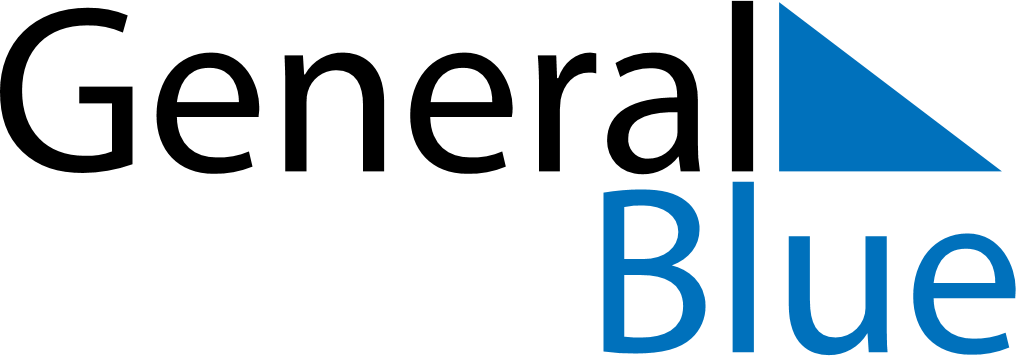 June 2024June 2024June 2024June 2024June 2024June 2024June 2024Beibei, Chongqing, ChinaBeibei, Chongqing, ChinaBeibei, Chongqing, ChinaBeibei, Chongqing, ChinaBeibei, Chongqing, ChinaBeibei, Chongqing, ChinaBeibei, Chongqing, ChinaSundayMondayMondayTuesdayWednesdayThursdayFridaySaturday1Sunrise: 5:54 AMSunset: 7:50 PMDaylight: 13 hours and 56 minutes.23345678Sunrise: 5:53 AMSunset: 7:50 PMDaylight: 13 hours and 56 minutes.Sunrise: 5:53 AMSunset: 7:51 PMDaylight: 13 hours and 57 minutes.Sunrise: 5:53 AMSunset: 7:51 PMDaylight: 13 hours and 57 minutes.Sunrise: 5:53 AMSunset: 7:51 PMDaylight: 13 hours and 58 minutes.Sunrise: 5:53 AMSunset: 7:52 PMDaylight: 13 hours and 58 minutes.Sunrise: 5:53 AMSunset: 7:52 PMDaylight: 13 hours and 59 minutes.Sunrise: 5:53 AMSunset: 7:53 PMDaylight: 14 hours and 0 minutes.Sunrise: 5:53 AMSunset: 7:53 PMDaylight: 14 hours and 0 minutes.910101112131415Sunrise: 5:53 AMSunset: 7:54 PMDaylight: 14 hours and 1 minute.Sunrise: 5:52 AMSunset: 7:54 PMDaylight: 14 hours and 1 minute.Sunrise: 5:52 AMSunset: 7:54 PMDaylight: 14 hours and 1 minute.Sunrise: 5:52 AMSunset: 7:54 PMDaylight: 14 hours and 1 minute.Sunrise: 5:53 AMSunset: 7:55 PMDaylight: 14 hours and 2 minutes.Sunrise: 5:53 AMSunset: 7:55 PMDaylight: 14 hours and 2 minutes.Sunrise: 5:53 AMSunset: 7:55 PMDaylight: 14 hours and 2 minutes.Sunrise: 5:53 AMSunset: 7:56 PMDaylight: 14 hours and 3 minutes.1617171819202122Sunrise: 5:53 AMSunset: 7:56 PMDaylight: 14 hours and 3 minutes.Sunrise: 5:53 AMSunset: 7:56 PMDaylight: 14 hours and 3 minutes.Sunrise: 5:53 AMSunset: 7:56 PMDaylight: 14 hours and 3 minutes.Sunrise: 5:53 AMSunset: 7:57 PMDaylight: 14 hours and 3 minutes.Sunrise: 5:53 AMSunset: 7:57 PMDaylight: 14 hours and 3 minutes.Sunrise: 5:53 AMSunset: 7:57 PMDaylight: 14 hours and 3 minutes.Sunrise: 5:54 AMSunset: 7:57 PMDaylight: 14 hours and 3 minutes.Sunrise: 5:54 AMSunset: 7:58 PMDaylight: 14 hours and 3 minutes.2324242526272829Sunrise: 5:54 AMSunset: 7:58 PMDaylight: 14 hours and 3 minutes.Sunrise: 5:54 AMSunset: 7:58 PMDaylight: 14 hours and 3 minutes.Sunrise: 5:54 AMSunset: 7:58 PMDaylight: 14 hours and 3 minutes.Sunrise: 5:55 AMSunset: 7:58 PMDaylight: 14 hours and 3 minutes.Sunrise: 5:55 AMSunset: 7:58 PMDaylight: 14 hours and 3 minutes.Sunrise: 5:55 AMSunset: 7:58 PMDaylight: 14 hours and 3 minutes.Sunrise: 5:56 AMSunset: 7:58 PMDaylight: 14 hours and 2 minutes.Sunrise: 5:56 AMSunset: 7:59 PMDaylight: 14 hours and 2 minutes.30Sunrise: 5:56 AMSunset: 7:59 PMDaylight: 14 hours and 2 minutes.